Årsmøte 2018 på Røros 7 - 9. september 2018Forbundet for norske museumsvenner (FNM)Program:Fredag 7. september:Frammøte Røros i løpet av ettermiddagen. Hver enkelt ordner innkvartering. Årsmøtet holdes på Bergstaden hotell, Osloveien, like ved Røros jernbanestasjon.Lørdag 8 september: 	Mottakelse, registrering og småmat09.00         	ÅrsmøteVelkommenRøros kommune ønsker velkommenMary Barthelemy spiller på bukkehornÅrsmøte forhandlingerÅrsmelding/budsjett/årsplan/valgUtnevning av æresmedlem i FNM11.00-12.45    Fagmøte   		Fagtema: «Frivillig museumsarbeid - Offentlig forpliktelse»Innledere vil illustrere med eksempler fra Røros, Fjellregionen og Trøndelag/Midt-Norge. De vil berøre utfordringer ved tekniske anlegg/museer, forholdet til AOF/Olavsgruva, Verdensarven og frivilligheten, HMS-krav, driftsmuligheter m.m.Ann Siri Hegseth Garberg: Seniorrådgiver Museene i Sør-Trøndelag Odd Sletten: Direktør Rørosmuseet / MiSTArne Indseth: Styreleder Røros museums- og historielagOlav Bakken: Styreleder Stjørdalsmuseets Venner		Debatt/Spørsmål og kommentarer12.45 		Avmarsj til Røros rein a/s 500 m fra årsmøtehotelletLunsj i lavoen med foredrag om reindrift14.30 		Besøk ved Avishuset ved Hyttelva. Pressemuseet Fjeld-Ljoms venner tar imot.Produksjon av avis på gammelmåten med blysats15.30 		Bergstadvandring, avmarsj Avishuset, besøk i Røros kirke og Rørosmuseet.20.00 		Festmiddag på Bergstadens hotellUtnevning av «Årets venneforening»Søndag 9 september: 09.30 -14.00	Utflukt med guide og faglige innslagOlavsgruva – Ratvollen (Johan Falkbergets bosted)  Guide: Jon HøsøienAOF og Olavsgruva /Falkberget og RørosSamspill mellom frivillig innsats og offentlig forpliktelseJon Ryen snakker om Ratvolden og RugeldalenMedbrakt lunsj.14.40 		Tilbake på Røros, via Flyplassen (flyavgang 15.40)15.00 		Avslutning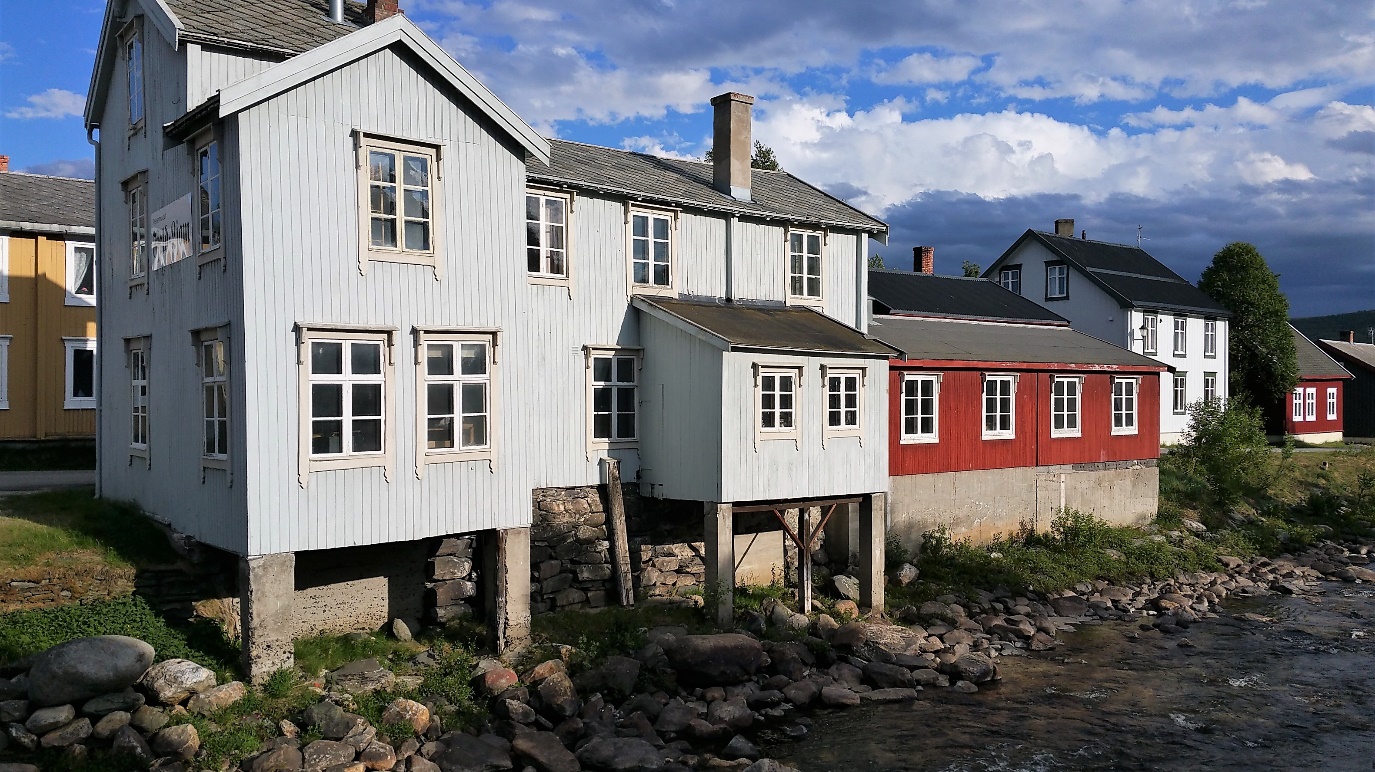 Avishuset Fjeld-Ljom ved Hyttelva